GUÍA DE RELIGIÓN 3°  BÁSICO“LA HUMANIDAD SE COMPLEMENTA EN EL AMOR A DIOS”Instrucciones:Te invito a trabajar en esta guía,  con entusiasmo y compromiso,  a través de la lectura de textos bíblicos, observación y lectura de imágenes, respondiendo las preguntas de selección múltiple. Ante cualquier duda, mi correo está disponible para responder ante dudas y consultas. Comenzamos. Lee con mucha  atención el siguiente texto bíblico, que se encuentra en el libro de Génesis 1:26.LA PAREJA HUMANA GRANDEZA DE LA CREACIÓNVarón y mujer fuimos creados a imagen y semejanza de Dios, somos iguales en dignidad como hijos de Dios, Por eso Dios nos creó con: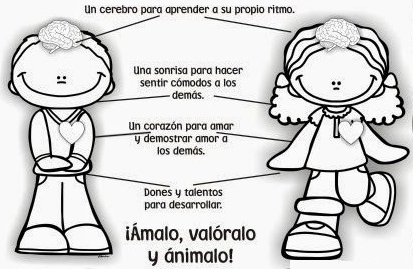 Nuestro cuerpo es el regalo más hermoso de Dios.  Él nos enseña  “ecología”, cuando nos da la administración de la creación para hacer un buen uso de ella.El cuerpo es un regalo de Dios. Tenemos que “apreciarlo”. La “Ecología Humana” es cuidar nuestro cuerpo.Dios a todos nos ha dado un cuerpo. Unos son altos, otros bajos, gordos, delgados, unos fuertes, otros débiles, etcétera.  Él nos ha dado un cuerpo y que éste sea templo y la casa del Espíritu Santo.Es importante que aprendamos a respetarlo y quererlo, para cuidarlo de una manera digna, agradeciendo a Dios por el inmenso amor hacia nosotros y la naturaleza.Es importante amarlo y cuidarlo, debemos tener buenos hábitos de alimentación, higiene, salud y hacer siempre el bien de todas las formas que sea posible: ¡el cuerpo es la morada del Espíritu Santo!.Esto lo dice la Biblia en 1 Corintios 6:19"¿No saben que su cuerpo es templo del Espíritu Santo que han recibido de Dios y que está en ustedes? Ya no se pertenecen a sí mismos."
Jesús ayudó al mundo de muchas formas: curaba con las manos, abrazaba, hablaba palabras de cariño, contaba historias, hacia sermones, escuchaba a los que se sentían afligidos, miraba con amor y respeto, caminaba grandes distancias a pie, llevando su “Buena Noticia” a muchas personas.Jesús hizo siempre el bien y quiere que nosotros seamos buenas personas cuidando nuestro cuerpo,  hablar con buenas palabras, escuchar con respeto, comprender al otro, perdonar, leer buenos libros, hacer ejercicios, estudiar, hacer oraciones, cuidar la naturaleza, ayudar en casa, en la escuela y amar a Dios.Responde las preguntas, seleccionando y marcando con una cruz (x) la alternativa correcta.El hombre fue hecho:A imagen y semejanza del polvo de la tierra.A imagen y semejanza de Dios, en su esencia espiritual.Parecido físicamente a su mujer Eva, porque ambos eran seres humanos.Ninguna es correcta.¿En qué se parece un hombre y una mujer ante los ojos de Dios?En su aspecto físico y emocional.En su aspecto físico y biológico.En su dignidad como hijos de Dios.En ningún aspecto se parecen.3) ¿De qué cosas te ha dotado Dios para hacer su voluntad?De alegría y gozo de su Espíritu. Un corazón y un cerebro para aprender a mi ritmo.Dones y talentos para servir a otros.Todo es correcto.4) ¿A qué se refiere el concepto “ecología humana”?a) A que debemos cuidar el planeta, especialmente las plantas.b) A que debemos cuidar, proteger y apreciar y  nuestro cuerpo, porque es un regalo de Dios.c) Indica que necesitamos estudiar el mundo de animales y plantas para sobrevivir.d) Ninguna es correcta.¡FELICITACIONES! AHORA VAMOS A REPASAR ESTE APRENDIZAJE EN SECCIÓN TAREAS…Nombre:Curso:     TERCEROS  BÁSICOS    Fecha: SEMANA 7 DEL 11 AL 15 DE MAYO OA: Identificar a la pareja humana varón y mujer como lo mejor de la creación.Reconocer  el cuidado del propio cuerpo como una manera de agradecer a la creación la dignidad de la persona